CORPORATE APPLICATION FORMReferred by:    __________________________________________  Date Submitted:_________________________REPRESENTATIVES INFORMATIONREQUIRED DOCUMENTS:  Accomplished Application Form Photocopy of the Company’s SEC Photocopy of the Company’s SSS Registration Proof of the Company’s regular remittance to the SSS (latest 3 months) Latest Audited Financial Statements Company Organizational Chart Job Description and one (1) Photo each RepresentativesDOLE Compliance Report if you are a Manpower/Outsourcing CompanyYou can send all the required documents through a shared link or you can directly send through this email  membership@pmap.org.ph or rhea.paragsa@pmap.org.phFor more information you may contact our Membership Services Coordinator Ms. Rhea Paragsa at 0976-0327767. CONSENT FORM:In accordance with the Data Privacy Act of 2012, the PMAP is committed to protect and respect the personal data gathered from our members.  If you agree to include your personal data in the PMAP membership directory, including your photos, please affix your signature in this application form. ______________________________	           _____________________	               _____________                      Printed Name and Signature                                          Designation                                                                    DatePRIVACY NOTICEWe at PMAP value our members’ personal data and we will process them only for its intended purposes, such as: to deliver member benefits, to inform of PMAP related events, to help PMAP understand members needs and interest, and for sponsorship invitations.The following information will be collected:Employers’ name, address, telephone/fax number, website address, SEC reg. no., paid up capitalization, gross revenue, total workforce size, if company is unionized,List of Officers and Board of Directors/Trustees, Name of Representatives, Representatives' full name, birth year, email address and mobile number.Members may exercise all the rights of the data subjects as mandated under the Data Privacy Act of 2012 such as:  the right to be informed; the right to access; the right to object; the right to erasure and blocking; the right to rectify; the right to file a complaint; the right to damages; and the right to data portability.For other details, please contact PMAP’s Data Protection Officer at rene.delrosario@pmap.org.phWhat is your purpose for joining PMAP?How can your company/you contribute to PMAP?COMPANY INFORMATIONCOMPANY INFORMATIONCOMPANY INFORMATIONCOMPANY INFORMATIONName of the Company:Name of the Company:Name of the Company:Name of the Company:Address: Address: Address: Address: Company Website Address:Company Website Address:Company Website Address:Tel. number:Company TIN:Company TIN:Company TIN:Business Style/Trade Name:Products and Services:Products and Services:Products and Services:Products and Services:Industry Classification: (If diversified into several industries, only choose the main source of income):If others, please specify:Industry Classification: (If diversified into several industries, only choose the main source of income):If others, please specify:Industry Classification: (If diversified into several industries, only choose the main source of income):If others, please specify:Industry Classification: (If diversified into several industries, only choose the main source of income):If others, please specify:Enterprise Classification: (Must be categorized by asset size or number of employees)Enterprise Classification: (Must be categorized by asset size or number of employees)Enterprise Classification: (Must be categorized by asset size or number of employees)Enterprise Classification: (Must be categorized by asset size or number of employees)   MicroUp to Php 3,000,000 or 1 to 9 EmployeesUp to Php 3,000,000 or 1 to 9 EmployeesUp to Php 3,000,000 or 1 to 9 Employees   SmallPhp 3,000,001 – Php 15,000,000 or 10 to 99 EmployeesPhp 3,000,001 – Php 15,000,000 or 10 to 99 EmployeesPhp 3,000,001 – Php 15,000,000 or 10 to 99 Employees   MediumPhp 15,000,001 – Php 100,000,000 or 100 to 199 EmployeesPhp 15,000,001 – Php 100,000,000 or 100 to 199 EmployeesPhp 15,000,001 – Php 100,000,000 or 100 to 199 Employees   LargeAbove Php 100,000,000 or more than 200 EmployeesAbove Php 100,000,000 or more than 200 EmployeesAbove Php 100,000,000 or more than 200 EmployeesWorkforce SizeWorkforce SizeWorkforce SizeUnionized?Total Numbers of Managerial Employees:Total Numbers of Managerial Employees: Yes                  NoTotal Numbers of Regular Employees (Non-Managerial):Total Numbers of Regular Employees (Non-Managerial):If unionized, affiliated with National Federation? Yes    NoName of Federation:  ____________________________Name & No. of Unions: __________________________Total No. of Union Members: ______________________Total Numbers of Contract/Project Employees:Total Numbers of Contract/Project Employees:If unionized, affiliated with National Federation? Yes    NoName of Federation:  ____________________________Name & No. of Unions: __________________________Total No. of Union Members: ______________________Total Number of WorkforceTotal Number of WorkforceIf unionized, affiliated with National Federation? Yes    NoName of Federation:  ____________________________Name & No. of Unions: __________________________Total No. of Union Members: ______________________PRINCIPAL REPRESENTATIVE(CEO/ President or Highest-Ranking Executive)PRINCIPAL REPRESENTATIVE(CEO/ President or Highest-Ranking Executive)PRINCIPAL REPRESENTATIVE(CEO/ President or Highest-Ranking Executive)Photo Name (First, Middle Initial and Last Name): Name (First, Middle Initial and Last Name): Photo Designation in Company:Email Address:Photo Year of Birth:Mobile Number:REGULAR REPRESENTATIVE(Personnel/HR Manager or one holding a managerial or executive position in the firm)REGULAR REPRESENTATIVE(Personnel/HR Manager or one holding a managerial or executive position in the firm)REGULAR REPRESENTATIVE(Personnel/HR Manager or one holding a managerial or executive position in the firm)Photo Name (First, Middle Initial and Last Name): Name (First, Middle Initial and Last Name): Photo Designation in Company:Email Address:Photo Year of Birth:Mobile Number:ALTERNATE REPRESENTATIVE(Managing people/ or has a key role in the organization in promoting the advancement of its Human Resources)ALTERNATE REPRESENTATIVE(Managing people/ or has a key role in the organization in promoting the advancement of its Human Resources)ALTERNATE REPRESENTATIVE(Managing people/ or has a key role in the organization in promoting the advancement of its Human Resources)Photo Name (First, Middle Initial and Last Name): Name (First, Middle Initial and Last Name): Photo Designation in Company:Email Address:Photo Year of Birth:Mobile Number: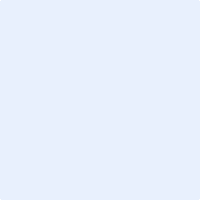 